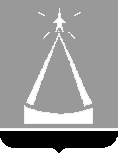 ГЛАВА  ГОРОДСКОГО  ОКРУГА  ЛЫТКАРИНО  МОСКОВСКОЙ  ОБЛАСТИРАСПОРЯЖЕНИЕ16.05.2019  №  128-рг.о. ЛыткариноОб утверждении плана проведения Администрацией городского округа Лыткарино проверок в отношении заказчиков городского округа Лыткарино и иных субъектов проверки во втором полугодии 2019 годаВ соответствии со статьей 99 Федерального закона от 05.04.2013г. № 44-ФЗ «О контрактной системе в сфере закупок товаров, работ, услуг для обеспечения государственных и муниципальных нужд», постановлением Главы города Лыткарино от 21.03.2014 № 204-п «О мерах по организации контроля в сфере закупок для обеспечения муниципальных нужд города Лыткарино» (в редакции  постановления Главы города Лыткарино от 16.04.2018 № 262-п),  распоряжением Главы городского округа  Лыткарино от 22.03.2019 №81-р «О наделении функциями по осуществлению контроля в сфере закупок» и постановлением Главы города Лыткарино от 22.10.2014 №831-п «Об утверждении Положения о контроле в сфере закупок для обеспечения муниципальных нужд города Лыткарино» (в редакции постановления Главы города Лыткарино от 01.12.2017 №793-п): Утвердить план проведения Администрацией городского округа Лыткарино проверок в отношении заказчиков городского округа Лыткарино  и иных субъектов проверки во втором полугодии 2019 года (прилагается). 2. Начальнику сектора муниципального контроля отдела экономики и перспективного развития Администрации городского округа Лыткарино Е.М. Дерябиной обеспечить размещение настоящего распоряжения на официальном сайте городского округа Лыткарино в сети Интернет.     3.   Разместить      в      установленном      порядке      план      проведения Администрацией городского округа Лыткарино проверок в отношении заказчиков городского округа Лыткарино  и иных субъектов проверки во втором полугодии 2019 года в Единой информационной системе в сфере закупок.  4. Контроль за исполнением настоящего распоряжения возложить на заместителя Главы Администрации городского округа Лыткарино М.В. Ивашневу. Е.В. СерёгинПриложениек распоряжению Главы городского округа Лыткарино                                                                                                                                       от «16» мая 2019г. № 128-р  План проведения Администрацией городского округа Лыткарино проверок в отношении заказчиков городского округа Лыткарино и иных субъектов проверки во втором полугодии 2019 года   Рассылка:          1. Сектор мун. контроля          2. Юр. отдел         3. Управление образования г.Лыткарино         4. Управление архитектуры, градостроительства и инвестиционной политики г. Лыткарино          5. МКУ «Управление обеспечения деятельности Администрации города Лыткарино»         6. Комитет по управлению имуществом г. Лыткарино          7. СМИ